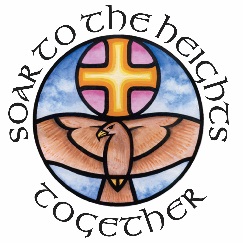 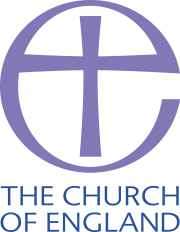 DAI/TCGMay 2019Dear ApplicantTeacher of ScienceTo start September 2019 (one year temporary maternity cover)Thank you for expressing an interest in the above post at the Venerable Bede Church of England Academy, I trust that the information supplied will encourage you to apply.Enclosed with this letter is:An application formThe job description listing the main duties of the postThe person specification for the postAt the Venerable Bede Academy, we are fully committed to our staff development programme with a key focus on Teaching and Learning.  In December 2014 we formed the Dayspring Trust, a Church of England Multi-Academy Trust.  Our most recent Ofsted rating, (May 2016), was ‘Good’ and we are keen to appoint an enthusiastic, passionate practitioner to join us on our journey to ‘Outstanding’.The closing date for applications is Monday 20th May at 12.00 noon.  Interviews will be held on Thursday 23rd May 2019.Completed application forms are to be returned to Diane Jamieson diane.jamieson@visionforeducation.co.uk, together with a supporting letter of application, which should outline your suitability for the post.  I look forward to receiving your application.Yours faithfully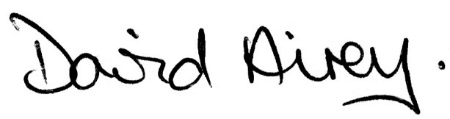 Headteacher